СПИСЪКна допуснатите кандидати за длъжността главен счетоводител в отдел „Бюджет, счетоводство и делегирани дейности“, Дирекция “ Финансово-стопански дейности и управление на собствеността“, Централно управление.1.Румяна Димитрова2.Албена Александрова3.Елица Тончева4.Красимир Петров Допуснатите кандидати трябва да се явят на 19.03.2020 г./четвъртък/ от 10.00 часа в сградата на МТСП, ул.“Триадица” №2, Зала №5 – етаж 5 за провеждане на първи етап на конкурсна процедура - провеждане на тест.                                                     ПРЕДСЕДАТEЛ:	/П/		                                                                     /Калинка Андреева/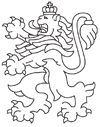 РЕПУБЛИКА БЪЛГАРИЯАгенция за социално подпомагане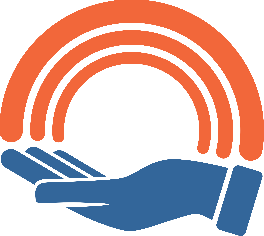 